《道德经》与道家智慧——高级管理者的修炼法典【课程对象】期望将传统道家精华思想应用到管理经营实践中的企业家、中高管【课程时间】2024年4月20-21日【课程地点】广州开课【课程费用】7800元/人，费用包含：学费、资料费、休闲点心及其它服务费，交通和食宿费用自理，学习卡会员享受折扣。《百家讲坛》当红主讲人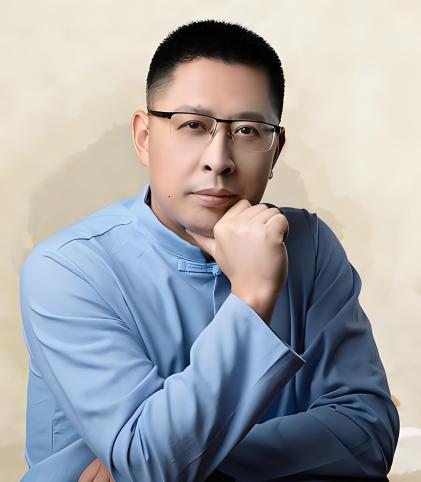 专业背景——国家行政学院教授；先后在解放军装甲兵指挥学院、中央人民广播电台、公安部等单位任职；百家讲坛《英雄项羽》系列节目主讲人；长期以来，一直从事于军事战略、战略文化、传统文化、公共管理、工程技术等多方面的教学与研究工作授课风格——语言风趣幽默，演讲酣畅流利，通俗活泼，对历史有自己独到的见解，并可以通俗易懂的表达与传递。主讲课程——《国学智慧与领导韬略》《项羽精神及其现代意义》《国学智慧与官德修养》服务客户——《美国军事力量写真》、《台湾军事力量实说》《21世纪战争走向》等道不远人，先秦诸子百家道儒墨法四大家中，道家名列其首，老子著的《道德经》综罗百代，广博精微，短短的五千文，以“道”为核心，建构了上至帝王御世，下至隐士修身，蕴涵无比丰富的哲理体系。什么是道家思想的“无为”，“无为”代表“躺平吗？儒释道三家分别在哪个人生阶段更容易参悟？道家思想对摆脱当下内卷时代的焦虑有何效用？如何应用道家思想修炼企业家商道智慧？本次课上，李清泉老师将带我们走进《道德经》中庞大的世界观，参透“有与无”“强与弱”。反者道之动，弱者道之用，通过老子修炼明阴阳，通天下！1.构建对道家思想的认知框架从其书、其人、三观与四维之中，深刻理解道家思想的核心精神要义，构建起较完善的认知图谱与思维框架。2.建立强大的精神内核学习“内圣外王”之道，借助道家思想，在修身、养生、治企、博弈等应用场景找到俗世修炼的方法，建立强大而稳定的精神内核。体系清晰——通过横向对比儒释思想，锚定道家思想的历史独特性，又纵向清晰梳理道家思想演化脉络及核心要义，构建起清晰的学习体系。指导现实——在修身、养心、治企等角度做理论的现实迁移，具有较强的现实指导性。关键知识点是讲“重要紧急矩阵”，讲目标管理。不过，这个话题真一、关于对待国学的态度避免工具化和实用化避免表面化和碎片化避免阴谋化和迷信化二、《道德经》与老子其人1、《诗经》《易经》与诸子百家2、儒释道之别3、道家三贤与三经三、道家思想的“三观”1、宇宙观：无中生有
2、运动观：无往不复
3、人生观：无得不失
四、道家思想的“四维”1、天道无为
2、人道无心
3、生道无欲
4、治道无用